ПРОТОКОЛзасідання педагогічної ради с.Маковичі03 лютого 2021 року	№ 08Г олова — Л. ДавидюкСекретар — Т.СтицюкПрисутні: 20 педагогічних працівниківПорядок денний:Про вибір і замовлення підручників для 4 класу на 2021-2022 н.р (доповідач — Р.Кирилова, заступник директора з навчально-виховної роботи).СЛУХАЛИ:Р.Кирилову, заступника директора з навчально-виховної роботи, яка ознайомила педагогічних працівників закладу з листом Міністерства освіти і науки України №1184 від 24.09.2020 для здійснення вибору закладами загальної середньої освіти підручників для 4 класу, та результатами безпосереднього вибору проектів підручників учителями, які навчатимуть учнів 4 класу у 2021-2022 навчальному році.УХВАЛИЛИ:Зробити замовлення підручників відповідно до переліку підручників для 4 класу закладів загальної середньої освіти, яким надано гриф «Рекомендовано Міністерством освіти і науки України», що видаватимуться за кошти державного бюджету у 2021 році: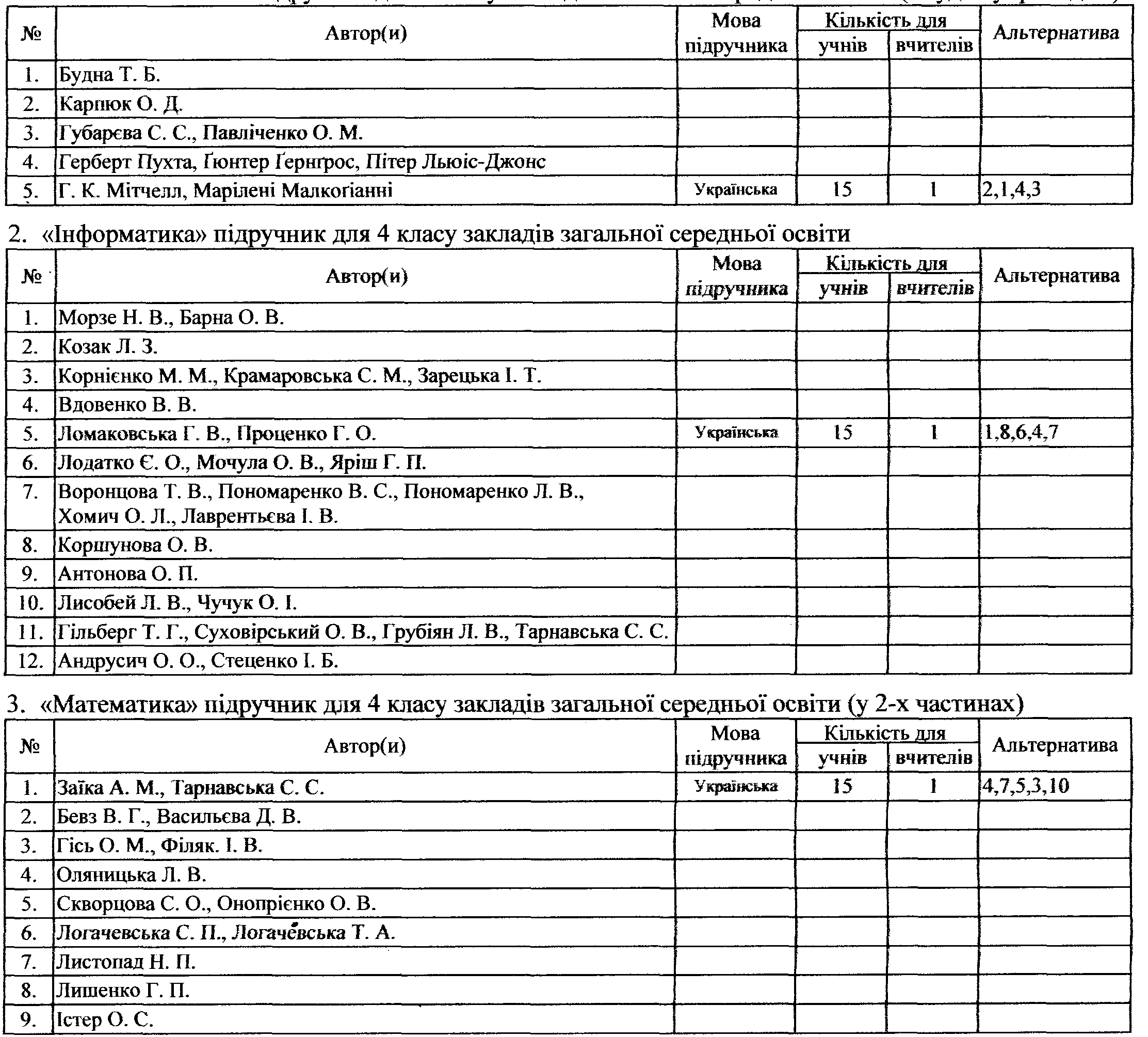 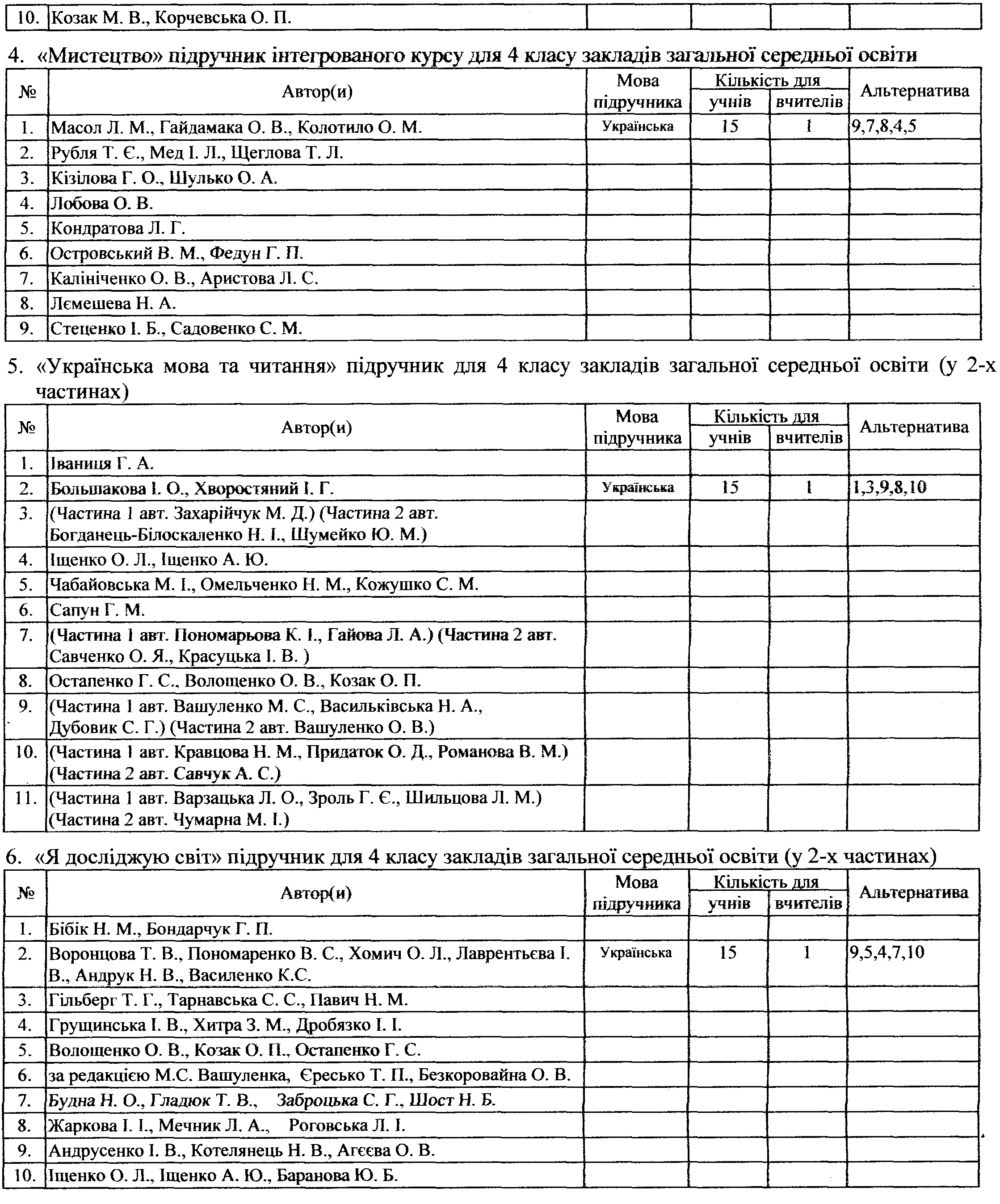 Голова						Л.ДавидюкСекретар						Т.СтицюкПідпис членів педагогічного колективу, які здійснили безпосередній вибір підручників:					______________			__________________				______________			__________________				______________			__________________				______________			__________________